CESAR ABRAHAM PERALES TOVAR
CESAR ABRAHAM PERALES TOVAR
CESAR ABRAHAM PERALES TOVAR
CESAR ABRAHAM PERALES TOVAR
CESAR ABRAHAM PERALES TOVAR
EXPERIENCIA LABORAL:
SEAPAL-VallartaCargo o Puesto desempeñado: Jefe de Catastro a UsuariosHISTORIAL LABORAL:Constructora Asociada en Ingeniería (2009 - 2010) Consorcio en Ingeniería Global (2010 - 2010) Desarrollos Habitacionales y Urbanización (2011-2011)FORMACIÓN ACADÉMICA:Ingeniero Industrial y de Servicios ITESM Mazatlán -GuadalajaraEXPERIENCIA LABORAL:
SEAPAL-VallartaCargo o Puesto desempeñado: Jefe de Catastro a UsuariosHISTORIAL LABORAL:Constructora Asociada en Ingeniería (2009 - 2010) Consorcio en Ingeniería Global (2010 - 2010) Desarrollos Habitacionales y Urbanización (2011-2011)FORMACIÓN ACADÉMICA:Ingeniero Industrial y de Servicios ITESM Mazatlán -GuadalajaraCargo: Jefe de Catastro a UsuariosCargo: Jefe de Catastro a UsuariosEXPERIENCIA LABORAL:
SEAPAL-VallartaCargo o Puesto desempeñado: Jefe de Catastro a UsuariosHISTORIAL LABORAL:Constructora Asociada en Ingeniería (2009 - 2010) Consorcio en Ingeniería Global (2010 - 2010) Desarrollos Habitacionales y Urbanización (2011-2011)FORMACIÓN ACADÉMICA:Ingeniero Industrial y de Servicios ITESM Mazatlán -GuadalajaraEXPERIENCIA LABORAL:
SEAPAL-VallartaCargo o Puesto desempeñado: Jefe de Catastro a UsuariosHISTORIAL LABORAL:Constructora Asociada en Ingeniería (2009 - 2010) Consorcio en Ingeniería Global (2010 - 2010) Desarrollos Habitacionales y Urbanización (2011-2011)FORMACIÓN ACADÉMICA:Ingeniero Industrial y de Servicios ITESM Mazatlán -Guadalajara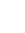 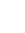 Av. Francisco Villa s/n, esquina Manuel Ávila CamachoPuerto Vallarta  C.P.48330EXPERIENCIA LABORAL:
SEAPAL-VallartaCargo o Puesto desempeñado: Jefe de Catastro a UsuariosHISTORIAL LABORAL:Constructora Asociada en Ingeniería (2009 - 2010) Consorcio en Ingeniería Global (2010 - 2010) Desarrollos Habitacionales y Urbanización (2011-2011)FORMACIÓN ACADÉMICA:Ingeniero Industrial y de Servicios ITESM Mazatlán -GuadalajaraEXPERIENCIA LABORAL:
SEAPAL-VallartaCargo o Puesto desempeñado: Jefe de Catastro a UsuariosHISTORIAL LABORAL:Constructora Asociada en Ingeniería (2009 - 2010) Consorcio en Ingeniería Global (2010 - 2010) Desarrollos Habitacionales y Urbanización (2011-2011)FORMACIÓN ACADÉMICA:Ingeniero Industrial y de Servicios ITESM Mazatlán -GuadalajaraEXPERIENCIA LABORAL:
SEAPAL-VallartaCargo o Puesto desempeñado: Jefe de Catastro a UsuariosHISTORIAL LABORAL:Constructora Asociada en Ingeniería (2009 - 2010) Consorcio en Ingeniería Global (2010 - 2010) Desarrollos Habitacionales y Urbanización (2011-2011)FORMACIÓN ACADÉMICA:Ingeniero Industrial y de Servicios ITESM Mazatlán -GuadalajaraEXPERIENCIA LABORAL:
SEAPAL-VallartaCargo o Puesto desempeñado: Jefe de Catastro a UsuariosHISTORIAL LABORAL:Constructora Asociada en Ingeniería (2009 - 2010) Consorcio en Ingeniería Global (2010 - 2010) Desarrollos Habitacionales y Urbanización (2011-2011)FORMACIÓN ACADÉMICA:Ingeniero Industrial y de Servicios ITESM Mazatlán -Guadalajara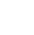 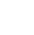 322 2269461 ext.1254 EXPERIENCIA LABORAL:
SEAPAL-VallartaCargo o Puesto desempeñado: Jefe de Catastro a UsuariosHISTORIAL LABORAL:Constructora Asociada en Ingeniería (2009 - 2010) Consorcio en Ingeniería Global (2010 - 2010) Desarrollos Habitacionales y Urbanización (2011-2011)FORMACIÓN ACADÉMICA:Ingeniero Industrial y de Servicios ITESM Mazatlán -GuadalajaraEXPERIENCIA LABORAL:
SEAPAL-VallartaCargo o Puesto desempeñado: Jefe de Catastro a UsuariosHISTORIAL LABORAL:Constructora Asociada en Ingeniería (2009 - 2010) Consorcio en Ingeniería Global (2010 - 2010) Desarrollos Habitacionales y Urbanización (2011-2011)FORMACIÓN ACADÉMICA:Ingeniero Industrial y de Servicios ITESM Mazatlán -GuadalajaraEXPERIENCIA LABORAL:
SEAPAL-VallartaCargo o Puesto desempeñado: Jefe de Catastro a UsuariosHISTORIAL LABORAL:Constructora Asociada en Ingeniería (2009 - 2010) Consorcio en Ingeniería Global (2010 - 2010) Desarrollos Habitacionales y Urbanización (2011-2011)FORMACIÓN ACADÉMICA:Ingeniero Industrial y de Servicios ITESM Mazatlán -GuadalajaraEXPERIENCIA LABORAL:
SEAPAL-VallartaCargo o Puesto desempeñado: Jefe de Catastro a UsuariosHISTORIAL LABORAL:Constructora Asociada en Ingeniería (2009 - 2010) Consorcio en Ingeniería Global (2010 - 2010) Desarrollos Habitacionales y Urbanización (2011-2011)FORMACIÓN ACADÉMICA:Ingeniero Industrial y de Servicios ITESM Mazatlán -Guadalajara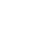 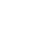 cperales@seapal.gob.mxEXPERIENCIA LABORAL:
SEAPAL-VallartaCargo o Puesto desempeñado: Jefe de Catastro a UsuariosHISTORIAL LABORAL:Constructora Asociada en Ingeniería (2009 - 2010) Consorcio en Ingeniería Global (2010 - 2010) Desarrollos Habitacionales y Urbanización (2011-2011)FORMACIÓN ACADÉMICA:Ingeniero Industrial y de Servicios ITESM Mazatlán -GuadalajaraEXPERIENCIA LABORAL:
SEAPAL-VallartaCargo o Puesto desempeñado: Jefe de Catastro a UsuariosHISTORIAL LABORAL:Constructora Asociada en Ingeniería (2009 - 2010) Consorcio en Ingeniería Global (2010 - 2010) Desarrollos Habitacionales y Urbanización (2011-2011)FORMACIÓN ACADÉMICA:Ingeniero Industrial y de Servicios ITESM Mazatlán -GuadalajaraEXPERIENCIA LABORAL:
SEAPAL-VallartaCargo o Puesto desempeñado: Jefe de Catastro a UsuariosHISTORIAL LABORAL:Constructora Asociada en Ingeniería (2009 - 2010) Consorcio en Ingeniería Global (2010 - 2010) Desarrollos Habitacionales y Urbanización (2011-2011)FORMACIÓN ACADÉMICA:Ingeniero Industrial y de Servicios ITESM Mazatlán -GuadalajaraEXPERIENCIA LABORAL:
SEAPAL-VallartaCargo o Puesto desempeñado: Jefe de Catastro a UsuariosHISTORIAL LABORAL:Constructora Asociada en Ingeniería (2009 - 2010) Consorcio en Ingeniería Global (2010 - 2010) Desarrollos Habitacionales y Urbanización (2011-2011)FORMACIÓN ACADÉMICA:Ingeniero Industrial y de Servicios ITESM Mazatlán -Guadalajara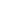 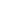 www.seapal.gob.mxEXPERIENCIA LABORAL:
SEAPAL-VallartaCargo o Puesto desempeñado: Jefe de Catastro a UsuariosHISTORIAL LABORAL:Constructora Asociada en Ingeniería (2009 - 2010) Consorcio en Ingeniería Global (2010 - 2010) Desarrollos Habitacionales y Urbanización (2011-2011)FORMACIÓN ACADÉMICA:Ingeniero Industrial y de Servicios ITESM Mazatlán -GuadalajaraEXPERIENCIA LABORAL:
SEAPAL-VallartaCargo o Puesto desempeñado: Jefe de Catastro a UsuariosHISTORIAL LABORAL:Constructora Asociada en Ingeniería (2009 - 2010) Consorcio en Ingeniería Global (2010 - 2010) Desarrollos Habitacionales y Urbanización (2011-2011)FORMACIÓN ACADÉMICA:Ingeniero Industrial y de Servicios ITESM Mazatlán -GuadalajaraEXPERIENCIA LABORAL:
SEAPAL-VallartaCargo o Puesto desempeñado: Jefe de Catastro a UsuariosHISTORIAL LABORAL:Constructora Asociada en Ingeniería (2009 - 2010) Consorcio en Ingeniería Global (2010 - 2010) Desarrollos Habitacionales y Urbanización (2011-2011)FORMACIÓN ACADÉMICA:Ingeniero Industrial y de Servicios ITESM Mazatlán -GuadalajaraEXPERIENCIA LABORAL:
SEAPAL-VallartaCargo o Puesto desempeñado: Jefe de Catastro a UsuariosHISTORIAL LABORAL:Constructora Asociada en Ingeniería (2009 - 2010) Consorcio en Ingeniería Global (2010 - 2010) Desarrollos Habitacionales y Urbanización (2011-2011)FORMACIÓN ACADÉMICA:Ingeniero Industrial y de Servicios ITESM Mazatlán -Guadalajara